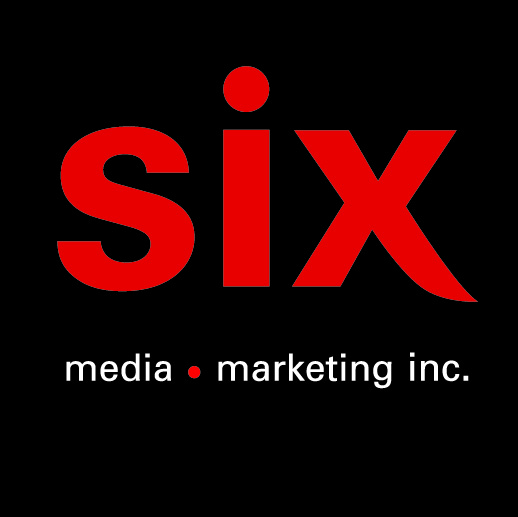 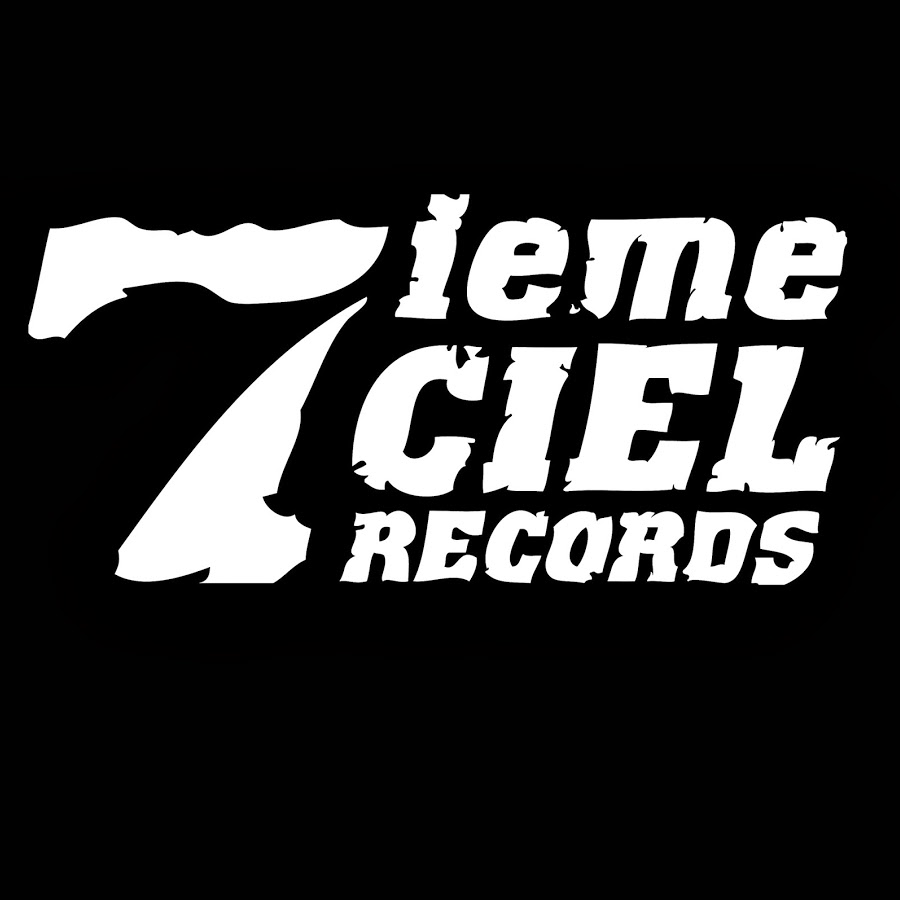 FouKi X Jay Scøtt Copilote – Le nouvel extrait et vidéoclip!Montréal, mai 2021 - Les routes de FouKi et Jay Scøtt se croisent le temps d'un roadtrip estival à bord de l’extrait collaboratif « Copilote », reprise de la chanson originale de l'auteur-compositeur et interprète Jay Scøtt, retravaillé par QuietMike, Pops & Poolboy sur le récent album Grignotines de Luxe de FouKi. Les ébats amoureux, la liberté de rouler jusqu'à plus d'heures et les paysages à couper le souffle sont au cœur de cette chanson par excellence pour vos prochains tours de machine! La famille 7ième Ciel en profite pour annoncer officiellement l’ajout de l’artiste Jay Scøtt à sa division 117 Records. Restez à l’affût pour la suite des choses…
« Copilote » est présentement #15 du Top 100 BDS et cumule à ce jour plus de 1 089 485 écoutes sur Spotify et 460 316 écoutes sur Apple Music, loin devant les autres titres de l'album Grignotines de Luxe de FouKi. À sa première journée de pistage radio, « Copilote » a été ajouté en rotation à CKOI et ce fût la première fois qu'une chanson québécoise francophone se retrouvait #1 du 6 à 6... 12 heures après son entrée.Chanson Auteurs : FouKi & Jay Scøtt
Compositeurs : Pier-Luc Jean Papineau, Tom St-Laurent, Clément Langlois-Légaré, Adel Kazi-Aoual
Produit par : Jay Scøtt, QuietMike, Pops & Poolboy
Guitares : Pier-Luc Jean Papineau et Clément « Pops » Langlois-Légaré
Basse et contrebasse : Clément « Pops » Langlois-Légaré
Prise de son et mix additionnel : Adel Kazi-Aoual
Mix : Antoine Nadon et Olivier « Mocy » Robitaille
Mastering : Richard Addison (Trillium)Vidéoclip Production exécutive : Disques 7ième CielProduction déléguée : MoonstruhkConception, réalisation et montage : Phil Chagnon
DOP : Christophe Fortin
Opérateur steadicam : Kes Tagnay
Effets spéciaux : Carlo Harrietha, Jean-Mathieu Bérubé et leur team Ivan Savchev et Philippe St-Denis (Blood Brothers)MUA : Tania Guarnaccia
DA/stylisme : Maïlis Roy Lessard
Assistant-caméra et VFX : Benjamin Gagné
Directrice de production : Jacinthe Robert (Moonstruhk)
Chef Machino : Youri Pelletier (El Camion)
Chef Électro : Saad Abas
Coordonnateur de production : Sam Doiron (Moonstruhk)
Producteur exécutif : Mathieu Cauchon (Moonstruhk)
PA : Josué Soulard et Samuel FerlandUn gros merci à Post-Moderne pour l’équipement, à Amandine Pison et Xavier Maximus Plante pour leurs voitures et à Maxime Vallée pour la tortue!  Source : Disques 7ième CielInformation : Simon Fauteux / Patricia Clavel 